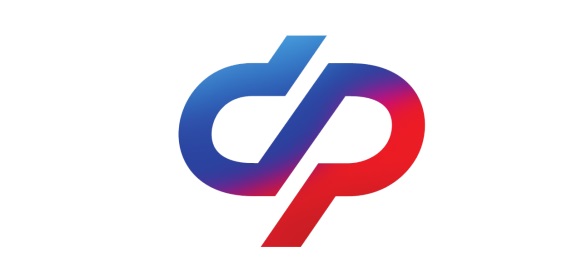 Отделение Фонда пенсионного и социального страхования Российской Федерации по Новгородской областиПРЕСС-РЕЛИЗДо 1 марта новгородским работодателям необходимо                                представить сведения о стаже  своих работников за 2022 годДо 1 марта новгородским работодателям необходимо представить сведения о стаже своих работников за 2022 годВ соответствии с действующим законодательством все работодатели, включая представителей малого бизнеса, обязаны представить в Социальный фонд России сведения о стаже на каждого работника за 2022 год.Данные сведения учитываются на индивидуальных лицевых счетах граждан и формируют их пенсионные права.В Новгородской области сведения о стаже за 2022 год должны представить порядка 12,2 тысяч работодателей на 265 тысяч работников. Срок представления - не позднее 1 марта 2023 года.Сведения о стаже формируются по форме СЗВ-СТАЖ в отношении каждого работника, состоявшего в течение 2022 года с работодателем в трудовых отношениях (работа по трудовым договорам, договорам гражданского правового характера, а также по договорам авторского заказа, договорам об отчуждении исключительного права на произведения науки, литературы, искусства, издательским лицензионным договорам и так далее).В целях представления сведений о стаже в ОСФР по Новгородской области к трудовым отношениям также следует относить: избрание на должность, избрание по конкурсу на замещение соответствующей должности, назначение на должность или утверждение в должности, судебное решение о заключении трудового договора и прочее. Кроме того, отчетность о стаже должна представляться отношении руководителя организации, который одновременно является единственным участником (учредителем), членом организации, собственником ее имущества.Данные о периодах работы указываются в отчетности на основании документов кадрового учета (приказов, распоряжений работодателя о приеме на работу, увольнении и т.д.).Работодатели с численностью работников 11 и более человек обязаны представлять отчетность в форме электронного документа, подписанного усиленной квалифицированной электронной подписью.Пресс - служба Отделения СФР по Новгородской области Телефон: (816 2) 98-66-24